Svirskyi RomanExperience:Documents and further information:Dear Employers, 
My name is Roman Svirskyi,
 I am able seaman-fitter-welder. I am worked as a welder/fitter on the Ship\\\s repairing Plant and also as AB, AB/Welder, Fitter/Welder on board different vessels like Passenger, Bulk Carrier and Platform Supply Vessels. 
I would like to suggest to your company my candidature for work on board as AB, welder, fitter roles.  I am a friendly and clearly dedicated individual who has ambition to succeed in any given environment, who works well with other as a team and also on my own. I have  the \\\"Ships Welder (Bureau Veritas Register)\\\" certificate and \\\"BOSIET (OPITO approved)\\\" certificate, Schengen visa, American visa and other.
With best regards,
RomanPosition applied for: AB-WelderDate of birth: 11.02.1977 (age: 40)Citizenship: UkraineResidence permit in Ukraine: NoCountry of residence: UkraineCity of residence: ZaporizhiaPermanent address: 334 Kuybysheva Str., Zaporizhya, UkraineContact Tel. No: +372 (5338) 7323 / +38 (050) 457-60-74E-Mail: svirskiy@i.uaU.S. visa: Yes. Expiration date 18.04.2018E.U. visa: NoUkrainian biometric international passport: Not specifiedDate available from: 01.11.2014English knowledge: GoodMinimum salary: negotiable per month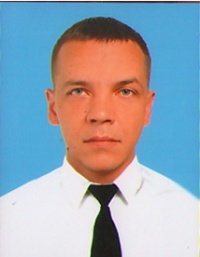 PositionFrom / ToVessel nameVessel typeDWTMEBHPFlagShipownerCrewingAB-Welder07.07.2014-10.10.2014NSO FORTUNEPSV â Platform Supply/Support Vessel3366GibraltarCOG Offshore ASCRSAB-Welder12.01.2014-27.05.2014NSO CHAMPIONPSV â Platform Supply/Support Vessel3890GibraltarCOG Offshore ASCRSAB-Fitter03.05.2013-19.11.2013m/v DANIELA BOLTENBulk Carrier23641LiberiaLydia Mar ShippingL-Stream Ltd.Fitter-Welder08.12.2012-12.03.2013m/v DANIELA BOLTENBulk Carrier23641LiberiaLydia Mar ShippingL-Stream Ltd.Fitter-Welder01.07.2012-28.09.2012m/v VENUSPassenger Ship167104*FIATMaltaAcheon Akti Ltd.SPMG